Wakool Innovation FundBackground:Western Murray Land Improvement Group are calling for applications from residents of the Wakool Irrigation Footprint to apply for the Wakool Innovation Fund. Up to $25,000 is available for project/projects that contribute to an increase of on-farm efficiencies and demonstrate diversification or value adding potential or implement a new innovative technology. This project is supported by the Australian Government’s Murray-Darling Basin Economic Development Program. Key Selection Criteria:The funding will be assessed on four key selection criteria based on the below:Increase in on-farm efficiencies Diversification or value adding potential Implementation of innovative on-farm technology Broader positive impact of the project/activity on other businesses and farmers in the Wakool Irrigation DistrictYou will be asked to outline in your application how each of the criterion are met.Funding details:Up to $25,000 in funding is available with the total pool of funding being $25,000The Wakool Innovation Fund Panel reserve the right to allocate funding as they choose to applicants.For example, one successful applicant may receive the entire $25,000 or five recipients may receive $5,000 each. Funding cannot be used to:Pay wages (contractors for installation of technology excepted)Pay lease costsPurchase livestock Performing “business as usual” maintenance work Purchase landBy submitting your application, you are agreeing to:Host an on-farm demonstration or workshop to demonstrate efficiencies or new technology open to the community to attend.Provide project information and results to WMLIG to produce a case study which will be supplied to the Australian Department of Agriculture, Water and the Environment. Application Process:There are two application stages1. Written Application (Applications Open midnight 1st October 2021 – 31st October 2021 midnight)2. Presentation to Wakool Innovation Fund Panel (Presentations to occur between 14th November 2021 – 28th November 2021)Stage 1: Written application What does it involve: Submitting a written application addressing the below criteria and questions.Your application include:You will be required to include the below in your initial written applicationOverview of your projectBudgetDesired outcomesBenefit to local communityA shortlist of applicants will be contacted to progress to Stage 2.Stage 2: Presentation to Wakool Innovation Fund PanelWhat does it involve:Presenting your project/concept face-to-face to the Wakool Innovation Fund Panel (please see below for panellists)This will include time for Q&A from the panellists to further scope out your project.Please note in the case of Covid-19 restrictions in place presentations may occur via video presentation. Example Projects:Some broad examples of projects include:Example 1: Implementing Spray technology Example 2: Improvements and efficiencies in irrigation infrastructureExample 3: Investment in innovative equipment to increase livestock productionWakool Innovation Fund PanelThe panel will be made up of 3 community members/board representatives. The decision made by the panel is final. Timeline:For successful applicant(s) only:All purchases must be made prior to 1st January 2022On-farm demonstration/workshop to be scheduled prior to February 15th 2022 (covid-restrictions permitting)Case Study to be produced by WMLIG in cooperation with the successful applicant(s) prior to March 15th 2022Terms and Conditions:Please refer to the map on our website to check that you qualify as a Wakool Irrigation District. This includes any farmers, workers, landholders. This includes businesses that currently own or lease property.  Payment will be made once the successful applicant(s) have produced receipts for their purchase(s)WMLIG staff members, board members and contractors will not be eligible to apply for this funding Any conflict of interest must be declared at the time of the applicationOne application per business may be submittedThis project is funded by the Australian Government’s Murray-Darling Basin Economic Development Program. 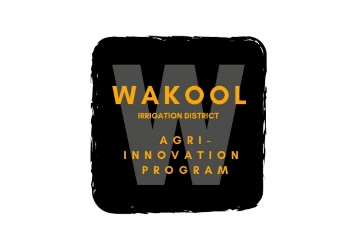 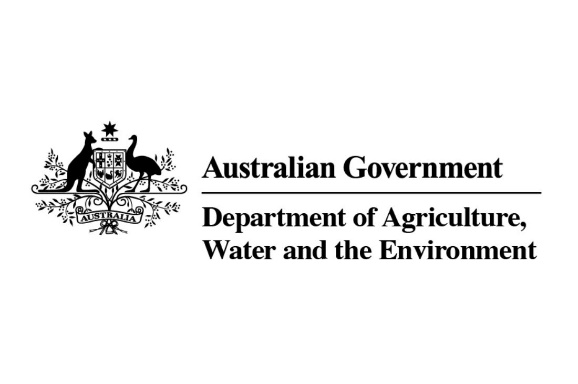 1st October 2021Stage 1 written application open31st October 2021Stage 1 written application close1st November 2021 – 14th November 2021Panel to review applications and create Stage 2 shortlist. Successful applicants will be contacted by the 14th November14th November 2021– 28th November 2021Stage 2 Presentations (Contingency plan due to covid restrictions will be further assessment of the Stage 1 written submission and interview via video meeting)29th November 2021 – 6th December 2021Panellists to assess the applicationsDecember 7th 2021Wakool Innovation Fund successful applicant(s) announced